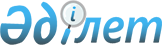 "2016-2018 жылдарға арналған Ғабит Мүсірепов атындағы ауданның бюджеті туралы" Ғабит Мүсірепов атындағы аудан мәслихатының 2015 жылғы 25 желтоқсандағы № 40-2 шешіміне өзгерістер мен толықтырулар енгізу туралыСолтүстік Қазақстан облысы Ғабит Мүсірепов атындағы аудандық мәслихатының 2016 жылғы 22 шілдедегі № 4-3 шешімі. Солтүстік Қазақстан облысының Әділет департаментінде 2016 жылғы 17 тамызда N 3858 болып тіркелді      Қазақстан Республикасының 2008 жылғы 4 желтоқсандағы Бюджет кодексінің 106, 109 баптарына, "Қазақстан Республикасындағы жергілікті мемлекеттік басқару және өзін-өзі басқару туралы" Қазақстан Республикасының 2001 жылғы 23 қаңтардағы Заңының 6-бабы 1-тармағының 1) тармақшасына сәйкес, Солтүстік Қазақстан облысы Ғабит Мүсірепов атындағы ауданның мәслихаты ШЕШТІ: 

       1. "2016-2018 жылдарға арналған Ғабит Мүсірепов атындағы ауданның бюджеті туралы" Ғабит Мүсірепов атындағы аудан мәслихатының 2015 жылғы 25 желтоқсандағы № 40-2 шешіміне (Нормативтік құқықтық актілердің 2016 жылғы 11 қаңтардағы № 3536 мемлекеттік тізілімінде тіркелді, 2016 жылғы 1 ақпандағы "Есіл Өңірі" аудандық газетінде, 2016 жылғы 1 ақпандағы "Новости Приишимья" аудандық газетінде жарияланды) келесі өзгерістер мен толықтырулар енгізілсін:

       1-тармақ келесі редакцияда жазылсын:

      "1. 2016-2018 жылдарға арналған, соның ішінде 2016 жылға арналған ауданның бюджеті сәйкесінше 1, 2 және 3 қосымшаларға сәйкес келесі көлемдерде бекітілсін: 

      1) кірістер – 4 588 578 мың теңге, соның ішінде:

      салықтық түсімдер – 1 029 048 мың теңге;

      салыққа жатпайтын түсімдер – 36 468 мың теңге;

      негізгі капиталды сатудан түскен түсімдер – 105 000 мың теңге;

      трансферттер түсімдері – 3 418 062 мың теңге;

      2) шығындар – 4 592 127,3 мың теңге;

      3) таза бюджеттік несие беру – 54 450 мың теңге, соның ішінде:

      бюджет несиелері – 73 174 мың теңге;

      бюджет несиелерін өтеу – 18 724 мың теңге;

      4) қаржы активтерімен операциялар бойынша сальдо - 2 000 мың теңге, соның ішінде:

      қаржылық активтерді алу – 2 000 мың теңге;

      5) бюджет тапшылығы (профицит) – -59 999,3 мың теңге;

      6) бюджет тапшылығын қаржыландыру (профицитін пайдалану) – 59 999,3 мың теңге:

      қарыздардың түсімі – 73 174 мың теңге;

      қарыздарды өтеу – 18 724 мың теңге;

      бюджеттік қаражаттардың пайдаланылатын қалдықтары – 5 549,3 мың теңге".

       9-тармақ келесі мазмұндағы 10), 11) тармақшалармен толықтырылсын:

      "10) білім объектілерін күрделі жөндеуге жобалық-сметалық құжаттама және мемлекеттік сараптама дайындау;

      11) мектеп порталдары мен сайттарына техникалық қызмет көрсету.";

       11-тармақ мынадай мазмұндағы 8), 9), 10), 11) тармақшалармен толықтырылсын:

      "8) Қазақстан Республикасы Үкіметінің 2015 жылғы 31 наурыздағы № 162 қаулысымен бекітілген, Жұмыспен қамту 2020 жол картасы бойынша қалалар мен ауылдық елді мекендерді дамыту шеңберінде объектілерді абаттандыру;

      9) мал қорымдарын (сібір жарасы көмулері) абаттандыру бойынша жұмыстар жүргізу;

      10) топографиялық карталарға сібір жарасы көмулерін енгізу жөніндегі жұмыстарды орындау; 

      11) 50 пәтерлі тұрғын үй құрылысы.". 

      Көрсетілген шешімнің 1-қосымшасы осы шешімнің қосымшасына сәйкес (қоса берілді) жаңа редакцияда жазылсын.

      2. Осы шешім 2016 жылғы 1 қаңтардан бастап қолданысқа енгізіледі.

 Ғабит Мүсірепов атындағы ауданның 2016 жылға арналған бюджеті
					© 2012. Қазақстан Республикасы Әділет министрлігінің «Қазақстан Республикасының Заңнама және құқықтық ақпарат институты» ШЖҚ РМК
				
      Солтүстік Қазақстан облысы
Ғабит Мүсірепов атындағы
аудан мәслихатының
IV сессиясының төрайымы

З. Баянова

      Солтүстік Қазақстан облысы
Ғабит Мүсірепов атындағы
аудан мәслихатының
хатшысы

Е. Әділбеков
Аудан мәслихатының 2016 жылғы 22 шілдедегі №4-3 шешіміне қосымшаАудан маслихатының 2015 жылғы 25 желтоқсандағы №40-2 шешіміне 1 қосымшаКатегория

Сынып

Сыныпша

Сыныпша

Атауы

Сома (мың теңге)

I. Табыстар

4 588 578,0

1

0

0

0

Салық түсімдері

1 029 048,0

1

1

Жеке табыс салығы

58 452,0

1

1

2

2

Төлем көзінен салық салынбайтын табыстардан ұсталатын жеке табыс салығы

58 452,0

1

3

Әлеуметтік салық

416 215,0

1

3

1

1

Әлеуметтік салық

416 215,0

1

4

0

0

Меншік салығы

299 223,0

1

4

1

1

Мүлік салығы

176 127,0

1

4

3

3

Жер салығы

21 530,0

1

4

4

4

Көлік құралының салығы

90 566,0

1

4

5

5

Бірыңғай жер салығы

11 000,0

1

5

0

0

Тауарлар, жұмыс және қызметтерге iшкi салықтар

249 158,0

1

5

2

2

Акциздер

5 000,0

1

5

3

3

Табиғи және басқа ресурстарды пайдаланудан түсімдер

221 000,0

1

5

4

4

Кәсіпкерлік және мамандық қызмет жүргiзу алымдары

23 158,0

1

8

0

0

Заңдылық маңызы бар iс-әрекеттер жасау үшiн алынатын және (немесе) уәкiлеттi мемлекеттiк органдар немесе лауазымды тұлғалармен құжаттар берудегi мiндеттi төлемдер

6 000,0

1

8

1

1

Мемлекеттік баж

6 000,0

2

0

0

0

Салықтық емес түсімдер

36 468,0

2

1

0

0

Мемлекеттік меншіктен түскен табыстар

7 054,0

2

1

1

1

Мемлекеттік коммуналды кәсіпорындардың таза табыстың түсімдері

128,0

2

1

5

5

Мемлекеттік меншіктің мүлкiн жалға беруден түскен табыстар

6 926,0

2

2

0

0

Мемлекеттік бюджеттен қаржыланатын мемлекеттік мекемелерге қызмет көрсетуді (жұмыстар, қызметтер) іске асырғандағы түсімдер

110,0

2

2

1

1

Жергілікті бюджеттен қаржыланатын мемлекеттік мекемелерге қызмет көрсетуді (жұмыстар, қызметтер) іске асырғандағы түсімдер

110,0

2

4

0

0

Мемлекеттік бюджеттен қаржыландырылатын, сондай-ақ Қазақстан Республикасы Ұлттық Банкінің бюджетінен (шығыстар сметасынан) ұсталатын және қаржыландырылатын мемлекеттік мекемелер салатын айыппұлдар, өсімпұлдар, санкциялар, өндіріп алулар

238,0

2

4

1

1

Мұнай секторы ұйымдарынан түсетін түсімдерді қоспағанда, мемлекеттік бюджеттен қаржыландырылатын, сондай-ақ Қазақстан Республикасы Ұлттық Банкінің бюджетінен (шығыстар сметасынан) ұсталатын және қаржыландырылатын мемлекеттік мекемелер салатын айыппұлдар, өсімпұлдар, санкциялар, өндіріп алулар

238,0

2

6

Басқа салыққа жатпайтын түсімдер

29 066,0

2

6

1

1

Басқа салыққа жатпайтын түсімдер

29 066,0

3

0

0

0

Негiзгi капиталды сатудан түскен түсiмдер

105 000,0

3

1

Мемлекеттік мекемелерге бекітілген мемлекеттік мүліктерді сату

5 000,0

3

1

1

1

Жергілікті бюджеттен қаржыландыратын мемлекеттік мекемелерге бекітілген мүлікті сатудан түскен түсімдер

5 000,0

3

3

Жер мен материалдық емес активтерді сату

100 000,0

3

3

1

1

Жерді сату

100 000,0

4

0

0

0

Трансферттердiң түсiмдерi

3 418 062,0

4

2

Мемлекеттік басқарудың жоғары тұрған органдарынан түскен трансферттер

3 418 062,0

Функционалдық топ

Кіші функция

Мекеме

Бағдарлама

Атауы

Сома (мың тенге)

Сома (мың тенге)

Функционалдық топ

Кіші функция

Мекеме

Бағдарлама

Атауы

Сома (мың тенге)

Сома (мың тенге)

2. Шығындар

4 592 127,3

4 592 127,3

Функционалдық топ

Кіші функция

Мекеме

Бағдарлама

Атауы

Сома (мың тенге)

Сома (мың тенге)

01

Жалпы сипаттағы мемлекеттiк қызметтер

442 306,0

442 306,0

Функционалдық топ

Кіші функция

Мекеме

Бағдарлама

Атауы

Сома (мың тенге)

Сома (мың тенге)

1

Мемлекеттiк басқарудың жалпы функцияларын орындайтын өкiлдi, атқарушы және басқа органдар

375 205,0

375 205,0

Функционалдық топ

Кіші функция

Мекеме

Бағдарлама

Атауы

Сома (мың тенге)

Сома (мың тенге)

112

Аудан (облыстық маңызы бар қала) мәслихатының аппараты

16 883,1

16 883,1

001

Аудан (облыстық маңызы бар қала) мәслихатының қызметін қамтамасыз ету жөніндегі қызметтер

16 883,1

16 883,1

122

Аудан (облыстық маңызы бар қала) әкімінің аппараты

107 017,4

107 017,4

001

Аудан (облыстық маңызы бар қала) әкімінің қызметін қамтамасыз ету жөніндегі қызметтер

105 121,9

105 121,9

003

Мемлекеттік органның күрделі шығыстары

1 895,5

1 895,5

123

Қаладағы аудан, аудандық маңызы бар қала, кент, ауыл, ауылдық округ әкімінің аппараты

251 304,5

251 304,5

001

Қаладағы аудан, аудандық маңызы бар қаланың, кент, ауыл, ауылдық округ әкімінің қызметін қамтамасыз ету жөніндегі қызметтер

231 209,5

231 209,5

022

Мемлекеттік органның күрделі шығыстары

20 095,0

20 095,0

2

Қаржылық қызмет

1 512,0

1 512,0

459

Ауданның (облыстық маңызы бар қаланың) экономика және қаржы бөлімі

1 512,0

1 512,0

003

Салық салу мақсатында мүлікті бағалауды жүргізу

1 079,0

1 079,0

010

Жекешелендіру, коммуналдық меншікті басқару, жекешелендіруден кейінгі қызмет және осыған байланысты дауларды реттеу

433,0

433,0

9

Жалпы сипаттағы өзге де мемлекеттiк қызметтер

65 589,0

65 589,0

458

Ауданның (облыстық маңызы бар қаланың) тұрғын үй-коммуналдық шаруашылығы, жолаушылар көлігі және автомобиль жолдары бөлімі

35 600,0

35 600,0

001

Жергілікті деңгейде тұрғын үй-коммуналдық шаруашылығы, жолаушылар көлігі және автомобиль жолдары саласындағы мемлекеттік саясатты іске асыру жөніндегі қызметтер

14 670,0

14 670,0

013

Мемлекеттік органның күрделі шығыстары

20 930,0

20 930,0

459

Ауданның (облыстық маңызы бар қаланың) экономика және қаржы бөлімі

29 989,0

29 989,0

001

Ауданның (облыстық маңызы бар қаланың) экономикалық саясаттын қалыптастыру мен дамыту, мемлекеттік жоспарлау, бюджеттік атқару және коммуналдық меншігін басқару саласындағы мемлекеттік саясатты іске асыру жөніндегі қызметтер

29 989,0

29 989,0

02

Қорғаныс

17 753,6

17 753,6

1

Әскери мұқтаждар

14 558,0

14 558,0

122

Аудан (облыстық маңызы бар қала) әкімінің аппараты

14 558,0

14 558,0

005

Жалпыға бірдей әскери міндетті атқару шеңберіндегі іс-шаралар

14 558,0

14 558,0

2

Төтенше жағдайлар жөнiндегi жұмыстарды ұйымдастыру

3 195,6

3 195,6

122

Аудан (облыстық маңызы бар қала) әкімінің аппараты

3 195,6

3 195,6

006

Аудан (облыстық маңызы бар қала) ауқымындағы төтенше жағдайлардың алдын алу және оларды жою

2 695,6

2 695,6

007

Аудандық (қалалық) ауқымдағы дала өрттерінің, сондай-ақ мемлекеттік өртке қарсы қызмет органдары құрылмаған елдi мекендерде өрттердің алдын алу және оларды сөндіру жөніндегі іс-шаралар

500,0

500,0

03

Қоғамдық тәртіп, қауіпсіздік, құқықтық, сот, қылмыстық-атқару қызметі

2 028,0

2 028,0

9

Қоғамдық тәртіп және қауіпсіздік саласындағы басқа да қызметтер

2 028,0

2 028,0

458

Ауданның (облыстық маңызы бар қаланың) тұрғын үй-коммуналдық шаруашылығы, жолаушылар көлігі және автомобиль жолдары бөлімі

2 028,0

2 028,0

021

Елдi мекендерде жол қозғалысы қауiпсiздiгін қамтамасыз ету

2 028,0

2 028,0

04

Бiлiм беру

3 344 818,2

3 344 818,2

1

Мектепке дейiнгi тәрбие және оқыту

252 027,9

252 027,9

464

Ауданның (облыстық маңызы бар қаланың) білім бөлімі

247 642,7

247 642,7

009

Мектепке дейінгі тәрбие мен оқыту ұйымдарының қызметін қамтамасыз ету

110 977,7

110 977,7

040

Мектепке дейінгі білім беру ұйымдарында мемлекеттік білім беру тапсырысын іске асыруға

136 665,0

136 665,0

472

Ауданның (облыстық маңызы бар қаланың) құрылыс, сәулет және қала құрылысы бөлімі

4 385,2

4 385,2

037

Мектепке дейiнгi тәрбие және оқыту объектілерін салу және реконструкциялау

4 385,2

4 385,2

2

Бастауыш, негізгі орта және жалпы орта білім беру

2 946 867,5

2 946 867,5

464

Ауданның (облыстық маңызы бар қаланың) білім бөлімі

2 913 573,6

2 913 573,6

003

Жалпы білім беру

2 795 662,8

2 795 662,8

006

Балаларға қосымша білім беру

117 910,8

117 910,8

465

Ауданның (облыстық маңызы бар қаланың) дене шынықтыру және спорт бөлімі

33 293,9

33 293,9

017

Балалар мен жасөспірімдерге спорт бойынша қосымша білім беру

33 293,9

33 293,9

9

Бiлiм беру саласындағы өзге де қызметтер

145 922,8

145 922,8

464

Ауданның (облыстық маңызы бар қаланың) білім бөлімі

145 922,8

145 922,8

001

Жергілікті деңгейде білім беру саласындағы мемлекеттік саясатты іске асыру жөніндегі қызметтер

15 112,0

15 112,0

005

Ауданның (облыстык маңызы бар қаланың) мемлекеттік білім беру мекемелері үшін оқулықтар мен оқу-әдiстемелiк кешендерді сатып алу және жеткізу

39 731,0

39 731,0

015

Жетім баланы (жетім балаларды) және ата-аналарының қамқорынсыз қалған баланы (балаларды) күтіп-ұстауға қамқоршыларға (қорғаншыларға) ай сайынға ақшалай қаражат төлемі

15 572,0

15 572,0

022

Жетім баланы (жетім балаларды) және ата-анасының қамқорлығынсыз қалған баланы (балаларды) асырап алғаны үшін Қазақстан азаматтарына біржолғы ақша қаражатын төлеуге арналған төлемдер

638,0

638,0

029

Балалар мен жасөспірімдердің психикалық денсаулығын зерттеу және халыққа психологиялық-медициналық-педагогикалық консультациялық көмек көрсету

18 013,0

18 013,0

067

Ведомстволық бағыныстағы мемлекеттік мекемелерінің және ұйымдарының күрделі шығыстары

56 856,8

56 856,8

06

Әлеуметтiк көмек және әлеуметтiк қамсыздандыру

176 064,5

176 064,5

1

Әлеуметтiк қамсыздандыру

7 293,0

7 293,0

451

Ауданның (облыстық маңызы бар қаланың) жұмыспен қамту және әлеуметтік бағдарламалар бөлімі

2 800,0

2 800,0

005

Мемлекеттік атаулы әлеуметтік көмек

800,0

800,0

016

18 жасқа дейінгі балаларға мемлекеттік жәрдемақылар

2 000,0

2 000,0

464

Ауданның (облыстық маңызы бар қаланың) білім бөлімі

4 493,0

4 493,0

030

Патронат тәрбиешілерге берілген баланы (балаларды) асырап бағу

4 493,0

4 493,0

2

Әлеуметтiк көмек

141 122,0

141 122,0

451

Ауданның (облыстық маңызы бар қаланың) жұмыспен қамту және әлеуметтік бағдарламалар бөлімі

141 122,0

141 122,0

002

Жұмыспен қамту бағдарламасы

14 333,0

14 333,0

006

Тұрғын үйге көмек көрсету

1 000,0

1 000,0

007

Жергілікті өкілетті органдардың шешімі бойынша мұқтаж азаматтардың жекелеген топтарына әлеуметтік көмек

15 010,0

15 010,0

010

Үйден тәрбиеленіп оқытылатын мүгедек балаларды материалдық қамтамасыз ету

2 067,0

2 067,0

014

Мұқтаж азаматтарға үйде әлеуметтiк көмек көрсету

92 073,0

92 073,0

017

Мүгедектерді оңалту жеке бағдарламасына сәйкес, мұқтаж мүгедектерді міндетті гигиеналық құралдармен және ымдау тілі мамандарының қызмет көрсетуін, жеке көмекшілермен қамтамасыз ету

16 639,0

16 639,0

9

Әлеуметтiк көмек және әлеуметтiк қамтамасыз ету салаларындағы өзге де қызметтер

27 649,5

27 649,5

451

Ауданның (облыстық маңызы бар қаланың) жұмыспен қамту және әлеуметтік бағдарламалар бөлімі

27 649,5

27 649,5

001

Жергілікті деңгейде халық үшін әлеуметтік бағдарламаларды жұмыспен қамтуды қамтамасыз етуді іске асыру саласындағы мемлекеттік саясатты іске асыру жөніндегі қызметтер

27 351,5

27 351,5

011

Жәрдемақыларды және басқа да әлеуметтік төлемдерді есептеу, төлеу мен жеткізу бойынша қызметтерге ақы төлеу

298,0

298,0

07

Тұрғын үй-коммуналдық шаруашылық

115 909,1

115 909,1

1

Тұрғын үй шаруашылығы

73 159,8

73 159,8

123

Қаладағы аудан, аудандық маңызы бар қала, кент, ауыл, ауылдық округ әкімінің аппараты

30 101,0

30 101,0

027

Жұмыспен қамту 2020 жол картасы бойынша қалаларды және ауылдық елді мекендерді дамыту шеңберінде объектілерді жөндеу және абаттандыру

30 101,0

30 101,0

458

Ауданның (облыстық маңызы бар қаланың) тұрғын үй-коммуналдық шаруашылығы, жолаушылар көлігі және автомобиль жолдары бөлімі

2 150,0

2 150,0

003

Мемлекеттік тұрғын үй қорының сақталуын ұйымдастыру

2 150,0

2 150,0

464

Ауданның (облыстық маңызы бар қаланың) білім бөлімі

7 508,0

7 508,0

026

Жұмыспен қамту 2020 жол картасы бойынша қалаларды және ауылдық елді мекендерді дамыту шеңберінде объектілерді жөндеу

7 508,0

7 508,0

472

Ауданның (облыстық маңызы бар қаланың) құрылыс, сәулет және қала құрылысы бөлімі

33 400,8

33 400,8

072

Жұмыспен қамту 2020 жол картасы шеңберінде қызметтік тұрғын үй салуға, инженерлік-коммуникациялық инфрақұрылымды дамытуға және жастарға арналған жатақханаларды салуға, салып бітіруге берілетін нысаналы даму трансферттері

33 400,8

33 400,8

2

Коммуналдық шаруашылық

10 125,3

10 125,3

123

Қаладағы аудан, аудандық маңызы бар қала, кент, ауыл, ауылдық округ әкімінің аппараты

2 602,0

2 602,0

014

Елді мекендерді сумен жабдықтауды ұйымдастыру

2 602,0

2 602,0

458

Ауданның (облыстық маңызы бар қаланың) тұрғын үй-коммуналдық шаруашылығы, жолаушылар көлігі және автомобиль жолдары бөлімі

6 441,3

6 441,3

029

Сумен жабдықтау және су бұру жүйелерін дамыту

6 441,3

6 441,3

472

Ауданның (облыстық маңызы бар қаланың) құрылыс, сәулет және қала құрылысы бөлімі

82,0

82,0

005

Коммуналдық шаруашылығын дамыту

82,0

82,0

472

Ауданның (облыстық маңызы бар қаланың) құрылыс, сәулет және қала құрылысы бөлімі

1 000,0

1 000,0

007

Қаланы және елді мекендерді абаттандыруды дамыту

1 000,0

1 000,0

3

Елді-мекендерді абаттандыру

32 624,0

32 624,0

123

Қаладағы аудан, аудандық маңызы бар қала, кент, ауыл, ауылдық округ әкімінің аппараты

3 941,5

3 941,5

008

Елді мекендердегі көшелерді жарықтандыру

70,0

70,0

011

Елді мекендерді абаттандыру мен көгалдандыру

3 871,5

3 871,5

458

Ауданның (облыстық маңызы бар қаланың) тұрғын үй-коммуналдық шаруашылығы, жолаушылар көлігі және автомобиль жолдары бөлімі

28 682,5

28 682,5

015

Елдi мекендердегі көшелердi жарықтандыру

22 672,5

22 672,5

016

Елдi мекендердiң санитариясын қамтамасыз ету

1 423,0

1 423,0

017

Жерлеу орындарын ұстау және туыстары жоқ адамдарды жерлеу

200,0

200,0

018

Елдi мекендердi абаттандыру және көгалдандыру

4 387,0

4 387,0

08

Мәдениет, спорт, туризм және ақпараттық кеңістiк

209 984,8

209 984,8

1

Мәдениет саласындағы қызмет

88 865,7

88 865,7

123

Қаладағы аудан, аудандық маңызы бар қала, кент, ауыл, ауылдық округ әкімінің аппараты

46 190,7

46 190,7

006

Жергілікті деңгейде мәдени-демалыс жұмыстарын қолдау

46 190,7

46 190,7

455

Ауданның (облыстық маңызы бар қаланың) мәдениет және тілдерді дамыту бөлімі

42 675,0

42 675,0

003

Мәдени-демалыс жұмысын қолдау

42 675,0

42 675,0

2

Спорт

16 360,0

16 360,0

465

Ауданның (облыстық маңызы бар қаланың) дене шынықтыру және спорт бөлімі

16 360,0

16 360,0

001

Жергілікті деңгейде дене шынықтыру және спорт саласындағы мемлекеттік саясатты іске асыру жөніндегі қызметтер

8 795,0

8 795,0

006

Аудандық (облыстық маңызы бар қалалық) деңгейде спорттық жарыстар өткiзу

4 065,0

4 065,0

007

Әртүрлi спорт түрлерi бойынша аудан (облыстық маңызы бар қала) құрама командаларының мүшелерiн дайындау және олардың облыстық спорт жарыстарына қатысуы

3 500,0

3 500,0

3

Ақпараттық кеңiстiк

73 379,6

73 379,6

455

Ауданның (облыстық маңызы бар қаланың) мәдениет және тілдерді дамыту бөлімі

63 379,6

63 379,6

006

Аудандық (қалалық) кiтапханалардың жұмыс iстеуi

62 309,6

62 309,6

007

Мемлекеттiк тiлдi және Қазақстан халқының басқа да тiлдерін дамыту

1 070,0

1 070,0

456

Ауданның (облыстық маңызы бар қаланың) ішкі саясат бөлімі

10 000,0

10 000,0

002

Газеттер мен журналдар арқылы мемлекеттік ақпараттық саясатты жүргізу бойынша қызметтер

10 000,0

10 000,0

9

Мәдениет, спорт, туризм және ақпараттық кеңiстiктi ұйымдастыру жөнiндегi өзге де қызметтер

31 379,5

31 379,5

455

Ауданның (облыстық маңызы бар қаланың) мәдениет және тілдерді дамыту бөлімі

11 126,0

11 126,0

001

Жергілікті деңгейде тілдерді және мәдениетті дамыту саласындағы мемлекеттік саясатты іске асыру жөніндегі қызметтер

9 776,0

9 776,0

032

Ведомстволық бағыныстағы мемлекеттік мекемелерінің және ұйымдарының күрделі шығыстары

1 350,0

1 350,0

456

Ауданның (облыстық маңызы бар қаланың) ішкі саясат бөлімі

20 253,5

20 253,5

001

Жергілікті деңгейде ақпарат, мемлекеттілікті нығайту және азаматтардың әлеуметтік сенімділігін қалыптастыру саласында мемлекеттік саясатты іске асыру жөніндегі қызметтер

13 076,0

13 076,0

003

Жастар саясаты саласында іс-шараларды іске асыру

7 177,5

7 177,5

10

Ауыл, су, орман, балық шаруашылығы, ерекше қорғалатын табиғи аумақтар, қоршаған ортаны және жануарлар дүниесін қорғау, жер қатынастары

120 522,1

120 522,1

1

Ауыл шаруашылығы

72 603,1

72 603,1

459

Ауданның (облыстық маңызы бар қаланың) экономика және қаржы бөлімі

12 745,0

12 745,0

099

Мамандардың әлеуметтік көмек көрсетуі жөніндегі шараларды іске асыру

12 745,0

12 745,0

462

Ауданның (облыстық маңызы бар қаланың) ауыл шаруашылығы бөлімі

22 910,4

22 910,4

001

Жергілікті деңгейде ауыл шаруашылығы және ветеринария саласындағы мемлекеттік саясатты іске асыру жөніндегі қызметтер

22 514,9

22 514,9

006

Мемлекеттік органның күрделі шығыстары

395,5

395,5

473

Ауданның (облыстық маңызы бар қаланың) ветеринария бөлімі

36 947,7

36 947,7

001

Жергілікті деңгейде ауыл шаруашылығы және ветеринария саласындағы мемлекеттік саясатты іске асыру жөніндегі қызметтер

24 686,0

24 686,0

005

Мал көмінділерінің (биотермиялық шұңқырлардың) жұмыс істеуін қамтамасыз ету

2 509,7

2 509,7

006

Ауру жануарларды санитарлық союды ұйымдастыру

410,0

410,0

007

Қаңғыбас иттер мен мысықтарды аулауды және жоюды ұйымдастыру

2 463,0

2 463,0

008

Алып қойылатын және жойылатын ауру жануарлардың, жануарлардан алынатын өнімдер мен шикізаттың құнын иелеріне өтеу

1 685,0

1 685,0

009

Жануарлардың энзоотиялық аурулары бойынша ветеринариялық іс-шараларды жүргізу

3 994,0

3 994,0

010

Ауыл шаруашылығы жануарларын сәйкестендіру жөніндегі іс-шараларды өткізу

1 200,0

1 200,0

6

Жер қатынастары

10 085,0

10 085,0

463

Ауданның (облыстық маңызы бар қаланың) жер қатынастары бөлімі

10 085,0

10 085,0

001

Аудан (облыстық маңызы бар қала) аумағында жер қатынастарын реттеу саласындағы мемлекеттік саясатты іске асыру жөніндегі қызметтер

10 085,0

10 085,0

9

Ауыл, су, орман, балық шаруашылығы, қоршаған ортаны қорғау және жер қатынастары саласындағы басқа да қызметтер

37 834,0

37 834,0

473

Ауданның (облыстық маңызы бар қаланың) ветеринария бөлімі

37 834,0

37 834,0

011

Эпизоотияға қарсы іс-шаралар жүргізу

37 834,0

37 834,0

11

Өнеркәсіп, сәулет, қала құрылысы және құрылыс қызметі

9 499,9

9 499,9

2

Сәулет, қала құрылысы және құрылыс қызметі

9 499,9

9 499,9

472

Ауданның (облыстық маңызы бар қаланың) құрылыс, сәулет және қала құрылысы бөлімі

9 499,9

9 499,9

001

Жергілікті деңгейде құрылыс саласындағы мемлекеттік саясатты іске асыру жөніндегі қызметтер

9 499,9

9 499,9

12

Көлiк және коммуникация

84 371,0

84 371,0

1

Автомобиль көлiгi

83 671,0

83 671,0

458

Ауданның (облыстық маңызы бар қаланың) тұрғын үй-коммуналдық шаруашылығы, жолаушылар көлігі және автомобиль жолдары бөлімі

83 671,0

83 671,0

023

Автомобиль жолдарының жұмыс істеуін қамтамасыз ету

24 405,0

24 405,0

045

Аудандық маңызы бар автомобиль жолдарын және елді-мекендердің көшелерін күрделі және орташа жөндеу

59 266,0

59 266,0

9

Көлiк және коммуникациялар саласындағы өзге де қызметтер

700,0

700,0

458

Ауданның (облыстық маңызы бар қаланың) тұрғын үй-коммуналдық шаруашылығы, жолаушылар көлігі және автомобиль жолдары бөлімі

700,0

700,0

037

Әлеуметтік маңызы бар қалалық (ауылдық), қала маңындағы және ауданішілік қатынастар бойынша жолаушылар тасымалдарын субсидиялау

700,0

700,0

13

Басқалар

50 448,0

50 448,0

3

Кәсiпкерлiк қызметтi қолдау және бәсекелестікті қорғау

8 232,0

8 232,0

469

Ауданның (облыстық маңызы бар қаланың) кәсіпкерлік бөлімі

8 232,0

8 232,0

001

Жергілікті деңгейде кәсіпкерлікті және өнеркәсіпті дамыту саласындағы мемлекеттік саясатты іске асыру жөніндегі қызметтер

8 232,0

8 232,0

9

Басқалар

42 216,0

42 216,0

123

Қаладағы аудан, аудандық маңызы бар қала, кент, ауыл, ауылдық округ әкімінің аппараты

40 563,0

40 563,0

040

"Өңірлерді дамыту" Бағдарламасы шеңберінде өңірлерді экономикалық дамытуға жәрдемдесу бойынша шараларды іске асыру

40 563,0

40 563,0

459

Ауданның (облыстық маңызы бар қаланың) экономика және қаржы бөлімі

1 653,0

1 653,0

012

Ауданның (облыстық маңызы бар қаланың) жергілікті атқарушы органының резерві

1 653,0

1 653,0

15

Трансферттер

18 422,1

18 422,1

1

Трансферттер

18 422,1

18 422,1

459

Ауданның (облыстық маңызы бар қаланың) экономика және қаржы бөлімі

18 422,1

18 422,1

006

Пайдаланылмаған (толық пайдаланылмаған) мақсатты трансферттерді қайтару

34,3

34,3

016

Пайдаланылмаған (толық пайдаланылмаған) мақсатты трансферттерді қайтару

5 049,8

5 049,8

051

Жергілікті өзін-өзі басқару органдарына берілетін трансферттер

13 338,0

13 338,0

3. Таза бюджеттік несиелеу

54 450,0

54 450,0

Бюджеттік несиелер

73 174,0

73 174,0

10

Ауыл, су, орман, балық шаруашылығы, ерекше қорғалатын табиғи аумақтар, қоршаған ортаны және жануарлар дүниесін қорғау, жер қатынастары

73 174,0

73 174,0

1

Ауыл шаруашылығы

73 174,0

73 174,0

459

Ауданның (облыстық маңызы бар қаланың) экономика және қаржы бөлімі

73 174,0

73 174,0

018

Мамандарды әлеуметтік қолдау шараларын іске асыруға берілетін бюджеттік несиелер

73 174,0

73 174,0

категория

категория

Сынып

Сыныпша

Атауы

Сома (мың теңге)

Сома (мың теңге)

5

5

Бюджеттік нәсиелерді өтеу

18 724,0

18 724,0

1

Бюджеттік несиелерді өтеу

18 724,0

18 724,0

1

Мемлекеттік бюджеттен берілген бюджеттік несиелерді өтеу

18 724,0

18 724,0

4. Қаржы активтерiнiң операциясының сальдосы

2 000,0

2 000,0

13

13

Басқалар

2 000,0

2 000,0

473

Ауданның (облыстық маңызы бар қаланың) ветеринария бөлімі

2 000,0

2 000,0

065

Заңды тұлғалардың жарғылық капиталын қалыптастыру немесе ұлғайту

2 000,0

2 000,0

5. Бюджет тапшылығы (профициті)

-59 999,3

-59 999,3

6. Бюджет тапшылығын қаржыландыру (профицитті пайдалану.) 

59 999,3

59 999,3

7

7

Қарыздардың түсімі

73 174,0

73 174,0

01

Ішкі мемлекеттік қарыздар

73 174,0

73 174,0

2

Қарыздар келісімі

73 174,0

73 174,0

Функционалдық топ

Кіші функция

Мекеме

Бағдарлама

Атауы

Сома (мың теңге)

Сома (мың теңге)

Функционалдық топ

Кіші функция

Мекеме

Бағдарлама

Атауы

Сома (мың теңге)

Сома (мың теңге)

16

Қарыздарды өтеу

18 724,0

18 724,0

Функционалдық топ

Кіші функция

Мекеме

Бағдарлама

Атауы

Сома (мың теңге)

Сома (мың теңге)

459

Ауданның (облыстық маңызы бар қаланың) экономика және қаржы бөлімі

18 724,0

18 724,0

Функционалдық топ

Кіші функция

Мекеме

Бағдарлама

Атауы

Сома (мың теңге)

Сома (мың теңге)

005

Жергілікті атқарушы органның жоғары тұрған бюджет алдындағы борышын өтеу

18 724,0

18 724,0

Функционалдық топ

Кіші функция

Мекеме

Бағдарлама

Атауы

Сома (мың теңге)

Сома (мың теңге)

Категория

Категория

Сынып

Сыныпша

Атауы

Сома (мың теңге)

Сома (мың теңге)

8

8

Бюджеттік қаражат қалдықтарының орындалуы

5549,3

5549,3

Категория

Категория

Сынып

Сыныпша

Атауы

Сома (мың теңге)

Сома (мың теңге)

01

Бюджеттік қаражаттың қалдықтары

5549,3

5549,3

Категория

Категория

Сынып

Сыныпша

Атауы

Сома (мың теңге)

Сома (мың теңге)

1

Бюджеттік қаражаттың қалдықтар жинағы

5549,3

5549,3

Категория

Категория

Сынып

Сыныпша

Атауы

Сома (мың теңге)

Сома (мың теңге)

